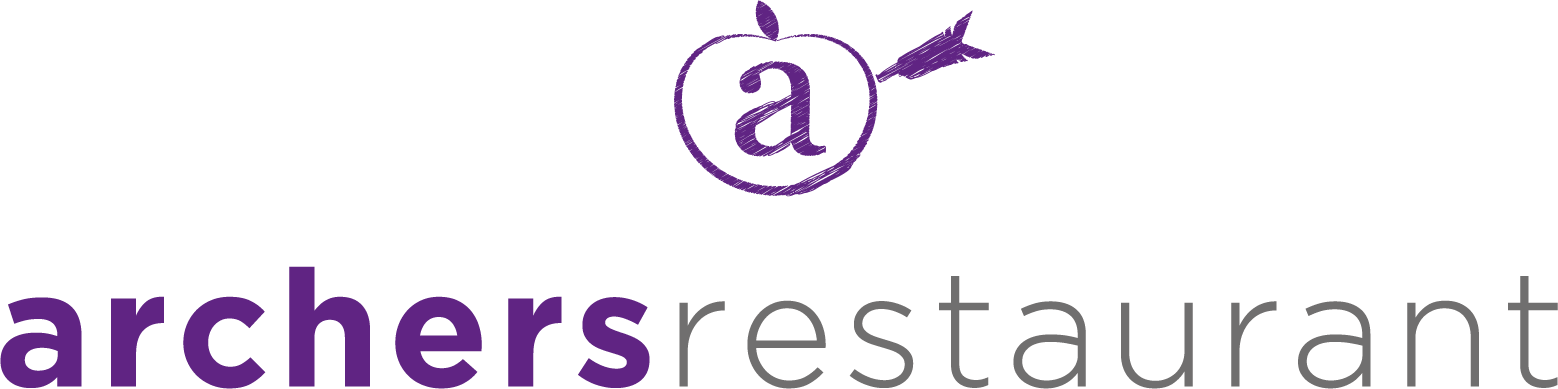 Music Night MenuThursday 19th May 20223 Courses – Including Tea & Coffee – £18.95To StartCharred asparagus, Parma ham, hollandaise sauce Smoked chicken, asparagus & parmesan salad, toasted hazelnut Cornish crab & chive salad, pickled asparagus, charred lemon dressingMainAsparagus & goats cheese tartlet, mixed leaves, wild garlic dressing Plaice paupiette, pea & asparagus salad, wild rocket pesto Braised lamb shoulder, harissa, red pepper couscous, tempura asparagus Pan roasted chicken, leek & parmesan risotto, buttered asparagusDessertBlueberry & elderflower fool, hazelnut biscuit Dark chocolate tart, salted caramel, raspberry Selection of cheese & biscuits